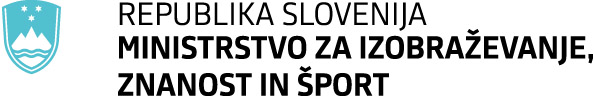 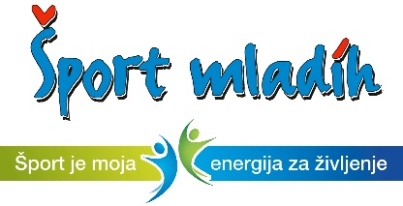 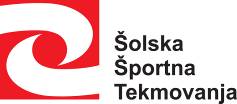 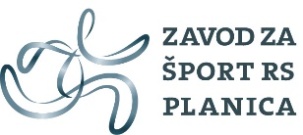 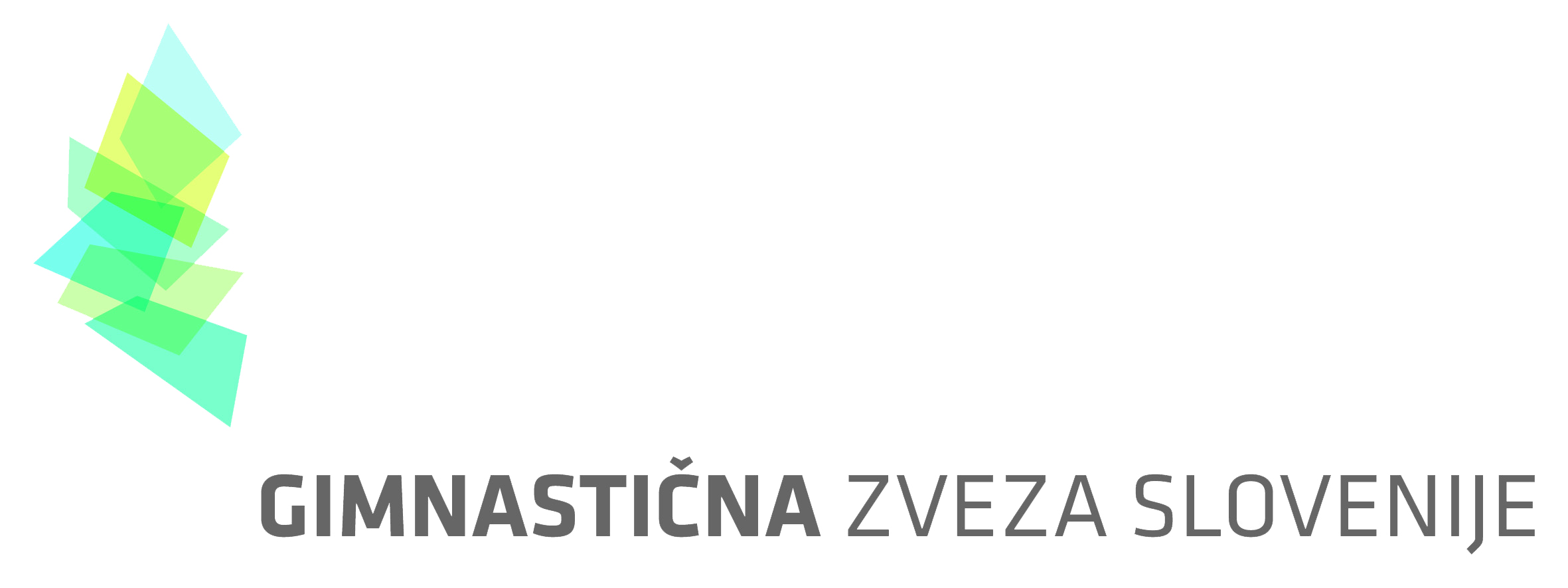 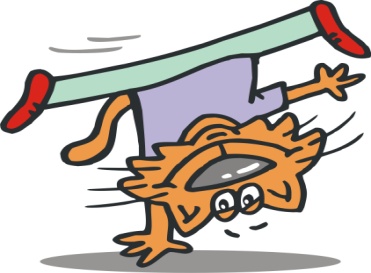 REZULTATI DP OSNOVNIH IN SREDNJIH ŠOL V SKOKIH Z  MALE PROŽNE PONJAVE ZA ŠOLSKO LETO 2021/2022 	OŠ BREŽICE, 23.3.2022 	Mlajše deklice – posameznoMlajše deklice – ekipnoStarejše deklice – posameznoStarejše deklice – ekipnoMlajši dečki – posameznoMlajši dečki – ekipnoStarejši dečki – posameznoStarejši dečki – ekipnoDijakinje – posameznoDijakinje – ekipnoDijaki – posameznoDijaki – ekipno1LANA DOLINARMIREN9,909,609,709,8039,002LIA ŠTRUCKOROŠKI JEKLARJI9,609,709,709,5038,503EVA ŠTEHARNIKKOROŠKI JEKLARJI9,609,609,309,6038,103KLAVDIA MEI PETROVČIČMIREN9,609,209,509,8038,103LUNA TOMŠIČMIREN9,709,209,609,6038,106MAŠA ŽALIGOŠ III.MURSKA SOBOTA9,709,509,309,4037,906NEJA MATELIČ CONTIRIHARDA JAKOPIČA-POS9,809,309,509,3037,906ŽIVA TOMAŽIČCENTER NM9,809,109,409,6037,909TRIŠA JURKOVIČLIVADE9,709,609,209,3037,809EMA AKRAPOVIČLIVADE9,809,609,508,9037,809ŽIVA CEPOVIČKOPER-POS9,309,409,709,4037,809NELLY ČUČEKDUŠANA BORDONA-POS9,609,509,609,1037,809MINKA PREVOLŠEKOŠ RUŠE9,809,309,109,6037,8014KLARA GOLESEVNICA9,609,309,509,3037,7015SOFIJA ŠMITRANLIVADE9,709,309,409,2037,6015NASTJA GERMSLADKI VRH-POS9,209,509,409,5037,6015VITA KLUNVOJKE ŠMUC-POS9,709,609,309,0037,6018BRINA RUTAR GRMEKVIČ9,609,109,109,5037,3018ZOJA ČERPNJAKOŠ III.MURSKA SOBOTA9,409,109,409,4037,3018HANA SKUBICTRNOVO-POS9,309,409,209,4037,3018VITA DOLINARCENTER NM9,709,009,109,5037,3022MIJA ŠKRABANOŠ III.MURSKA SOBOTA9,509,109,209,4037,2022VITA GOMBAČLIVADE9,609,509,208,9037,2022MAŠA JURKOVIČLIVADE9,409,308,909,6037,2022MAŠA VILČNIKSEVNICA9,409,109,509,2037,2026TINKARA ZAJCVIČ9,509,109,109,4037,1026ANJA SOVINCVODMAT9,609,109,209,2037,1028MOJCA VALENTARKOROŠKI JEKLARJI9,508,809,209,5037,0028GLORIA DEJAVNOVIČŠMARJE-SAP   - POS9,609,109,009,3037,0028JULIJA PAVLIČBREŽICE9,109,209,409,3037,0028NIKA COTIČ LEONMIREN9,709,008,909,4037,0032EMA KOVAČKOROŠKI JEKLARJI9,309,209,009,4036,9033TISTA PETROVIČVODMAT9,509,009,009,3036,8034NINA TRBOVC SEVNICA9,308,909,109,4036,7034IZA ULAMECSEVNICA9,309,209,109,1036,7036SARA RAMUTACENTER NM9,609,008,909,1036,6036LINA MAJCENVIČ9,109,209,209,1036,6038URŠA BURJAFRANJA GOLOBA-POS9,509,108,609,3036,5038JERCA RECEKOŠ III.MURSKA SOBOTA9,609,408,509,0036,5038NUŠA MARČUNBREŽICE8,908,809,309,5036,5041ELA GOMOBCOŠ III.MURSKA SOBOTA9,309,209,508,3036,3042ERIN BRKLJAČAVIČ9,208,809,209,0036,2043TIJA LIBENŠEKBREŽICE9,309,009,008,8036,1044EVA KORITNIK SEVNICA9,109,109,008,6035,8044NIKOLINA TOPREKVODMAT9,308,809,008,7035,8046MAJA TOMPLAKVODMAT9,508,908,309,0035,7047KARLA STRNIŠABREŽICE9,008,608,809,0035,4047IZA RUPNIKVIČ9,108,608,509,2035,4049IVANA JUREČIČBREŽICE9,108,209,108,8035,2050KLARA SOTELŠEKCENTER NM9,208,108,509,2035,0051LANA PLEVNIKKOROŠKI JEKLARJI9,108,208,908,7034,9052ANIKA ŠUSTERŠIČCENTER NM9,508,208,508,6034,801MIREN152,202LIVADE151,103KOROŠKI JEKLARJI150,504OŠ III.MURSKA SOBOTA150,005SEVNICA148,506VIČ147,407CENTER NM147,208BREŽICE145,509VODMAT145,401TAYRA MADŽAROVIČANTONA UKMARJA9,709,809,709,7038,901Luna BabičKOPER-POS9,909,609,709,7038,903ANJA ZORNADALIVADE9,409,809,809,7038,703TARA DOBRIČRIHARDA JAKOPIČA9,609,709,709,7038,705LILI KRIŽNARRIHARDA JAKOPIČA9,609,809,809,4038,605Larisa MožeDOLENJSKE TOPLICE-POS9,809,809,309,7038,605Tinkara PevcDUŠANA BORDONA-POS9,709,709,609,6038,608EMA TATYA CHILIMAVIČ9,609,509,609,8038,508DITI KLJUNLIVADE9,809,709,609,4038,5010Ajda PodlipnikCVETKA GOLARJA-POS9,609,709,609,5038,4010TINA OVNIČEKCENTER NM9,709,309,709,7038,4012ANALINA EMILY BELECTABOR I.MB9,709,409,609,6038,3012ELA LUNA TEPINAVIČ9,709,609,609,4038,3012Zala PeršičBREZOVICA-POS9,509,609,509,7038,3012Ana KorenikaDEKANI-POS9,509,609,509,7038,3016Evita LeverKOROŠKI JEKLARJI-POS9,609,609,309,7038,2016TJAŠA MATUSTABOR I.MB9,709,609,509,4038,2016DUNJA ANA COLOMBOOŠ III.MURSKA SOBOTA9,709,709,309,5038,2016Lučka RavniharTRNOVO-POS9,509,609,609,5038,2016EMA TOMAŽIČCENTER NM9,709,609,509,4038,2016HANA POROPATLIVADE9,609,609,509,5038,2022SOFIA MOČIBOBANTONA UKMARJA9,609,509,509,5038,1022Lana MarkežičVOJKE ŠMUC-POS9,609,409,509,6038,1022EVA KAVČIČLIVADE9,709,409,609,4038,1025ZARJA LAHRIHARDA JAKOPIČA9,709,509,409,4038,0025GAJA ŠTRAVSANTONA UKMARJA9,609,509,309,6038,0027Mia MlakarBRATOV POLANČIČEV-POS9,709,609,409,2037,9027MARIJA PRESKARŠMIHEL9,509,509,609,3037,9027PIKA VUKLIVADE9,809,309,509,3037,9027NELI ČEPOŠ III.MURSKA SOBOTA9,409,609,509,4037,9027EMA RUTAR GRMEKVIČ9,609,509,509,3037,9027GAJA KLOBUČARCENTER NM9,609,409,609,3037,9027Tija HočevarOTOČEC-POS9,609,309,409,6037,9027MIA SEVERANTONA UKMARJA9,409,609,509,4037,9035GAJA KRČMAROŠ III.MURSKA SOBOTA9,509,309,609,3037,7035KIARA PREŠEREN PLUTRIHARDA JAKOPIČA9,509,409,309,5037,7035GAJA PLACERANTONA UKMARJA9,509,409,309,5037,7035NEA VIDIC GRUMIČRIHARDA JAKOPIČA9,409,409,509,4037,7039Lana Lara PompergerSLADKI VRH-POS9,609,409,309,3037,6039NIKA BELAVIČCENTER NM9,509,109,609,4037,6041JERCA RUPNIKVIČ9,109,209,109,2036,6042EVA KESIČ GMEINERTABOR I.MB9,409,408,908,7036,4043LENI CIPOTOŠ III.MURSKA SOBOTA9,609,208,708,7036,2044PIKA BANCENTER NM9,209,008,809,1036,1045SOFIJA PRESKARŠMIHEL9,308,609,308,5035,7046MAŠA FARIČOŠ III.MURSKA SOBOTA9,507,608,808,9034,8047MARINA VUKOVIČTABOR I.MB9,108,608,208,0033,901LIVADE153,902RIHARDA JAKOPIČA153,203ANTONA UKMARJA153,104CENTER NM152,105VIČ151,306OŠ III.MURSKA SOBOTA150,407TABOR I.MB146,801MAJ ZALAZNIKFRS9,809,309,909,6038,602JAN KAVČIČLIVADE9,709,609,509,7038,503JURE BAUERVIČ9,409,309,409,5037,604DANE KLJUNLIVADE9,509,309,309,4037,504JON MAVRIČVIČ9,509,209,609,2037,506MATIC ŠKRBINATRNOVO-POS9,309,009,509,6037,407ALEKSANDER TUBINBOŽIDARJA JAKCA-POS9,109,109,609,4037,208LOVRO SELANŠMIHEL-POS9,009,209,209,4036,809ŽAN JENKOCVETKA GOLARJA9,508,709,209,2036,6010BON KOŠMERLCENTER NM-POS9,108,609,509,3036,5011ANDRAŽ DEUČERTABOR I.MB9,209,109,009,1036,4012IVAN ILOVARCENTER NM-POS9,209,108,809,2036,3012OSKAR HAUPTMANFRANA ERJAVCA9,408,609,209,1036,3012VID LUSKOVIČFRS9,308,709,408,9036,3015TINE GOSTENČNIKBRATOV POLANČIČEV-POS9,208,609,409,0036,2016MIKE KOSTJA ŠTIBERCBREG-POS8,908,909,009,3036,1017PARTIK LEBANFRANA ERJAVCA9,408,409,308,9036,0018TIM VUKLIVADE9,008,609,209,0035,8019MARK CVILAKCVETKA GOLARJA8,808,809,208,9035,7020MIHA GRMEKFRANA ERJAVCA9,208,408,909,0035,5020FILIP LEPNERTABOR I.MB9,309,308,508,4035,5020MIHA VUDIČARVIČ9,008,209,309,0035,5023MIHA KRAJNCTABOR I.MB9,108,309,009,0035,4024STANKO VUKOVIČTABOR I.MB8,808,509,108,8035,2025TIT HERMANVIČ9,008,808,708,6035,1025JAN JENKOCVETKA GOLARJA9,208,508,608,8035,1027LUCIAN SEDNIK SILADIDEKANI-POS9,008,909,008,1035,0028ALEN TITO VADNOVLIVADE9,208,508,808,4034,9028MANUEL DOMENIKVOJKE ŠMUC-POS8,808,209,008,9034,9030VITAN JENKOFRS9,207,908,509,1034,7031ILAN JAGURDŽIJALIVADE8,708,508,608,6034,4032MARK MARUŠIČMILOJKE ŠTRUKELJ-POS9,008,108,808,4034,3033SEBASTJAN KOZMELJCVETKA GOLARJA9,108,608,508,0034,2034JAN NAMJESNIKFRS8,907,908,608,7034,1035KLEMEN PETEKTABOR I.MB9,208,508,207,6033,5036JANIN LEPOJIČVIČ8,607,408,408,4032,8037IZAK ZUPANČIČFRS8,507,408,308,2032,4038MAJ KOTNIK BOGATAJCVETKA GOLARJA8,407,607,508,0031,501LIVADE146,902VIČ145,703FRS143,704TABOR I.MB143,105CVETKA GOLARJA141,601URH SKAMENHUDINJA-POS9,709,609,709,8038,802ANŽE ZALAZNIKFRS9,709,509,609,7038,503MAJ KONDRIČKUNGOTA-POS9,309,609,609,6038,104LUKA DOLINARMIREN-POS9,609,609,309,4037,905TOBIAS JAVRONIKVIČ9,409,409,409,5037,706LUCAS MARUŠIČKOPER-POS9,409,509,409,3037,606TEVŽ VARGICLJUDSKI VRT9,609,509,309,2037,606MIHA LEVAČIČDOB-POS9,409,309,509,4037,606FRANKO BRVARII.OŠ CELJE-POS9,309,509,609,2037,6010AHAC PAVLICADORNBERK9,609,509,409,0037,5010BINE GOJKOVIČFRAM-POS9,509,109,409,5037,5010LUKA AMBROŽIČVODMAT-POS9,209,509,309,5037,5013LAN ŠALAMUNOŠ III.MURSKA SOBOTA9,309,309,209,4037,2014ŽAN STUŠEKBREŽICE9,109,309,309,4037,1014MAKS LAVRENČIČSOLKAN9,409,509,109,1037,1016LUKA MAI KOLARIČBREŽICE9,109,409,309,2037,0017JANEJ SERŠENBREŽICE9,209,009,209,4036,8018DIN SARKIČVIČ9,009,309,209,0036,5019MATEVŽ KOSTANJEVECLJUDSKI VRT9,109,009,209,1036,4019BASTIAN PETRIČVIČ8,909,109,309,1036,4021DOMINIK DRAGIČFRS8,809,209,109,0036,1022LUKA MOLAN P.BREŽICE8,809,309,408,5036,0023MATIC STIBILJSOLKAN8,908,909,009,0035,8023LUKA MATUŠANTABOR I.MB-POS8,709,009,208,9035,8023TILEN KOLBEFRS9,208,809,008,8035,8026ALJAŽ FICJANLJUDSKI VRT8,909,108,908,8035,7026VAL KUŠČAK BUČANVIČ8,708,809,109,1035,7026JAKOB RIHARDOBROVA-POS9,008,809,108,8035,7026TINEJ HRVETINELVIRE VATOVEC-POS7,809,409,209,3035,7030LUKA ZAVRŠANFRS8,709,009,008,9035,6031GAŠPER IVANŠEKBREŽICE8,409,209,008,8035,4032VID OBRANOVIČVIČ9,108,608,808,8035,3033MATEVŽ LEBANSOLKAN8,209,108,808,9035,0034ALEX VUKANOŠ III.MURSKA SOBOTA9,207,808,908,9034,8035TOBIJA PAVLICA ZORNDORNBERK8,908,508,608,5034,5036MARK DURIČOŠ III.MURSKA SOBOTA8,808,608,508,4034,3037MATEVŽ BUDIHNADORNBERK8,508,808,508,4034,2038VID ZAVADLAVSOLKAN8,808,608,408,1033,9039TJAN KOLARIČLJUDSKI VRT8,009,008,607,6033,2040ANEJ KOBALDORNBERK8,607,808,408,3033,1041KLEMEN KLINJŠČEKDORNBERK8,008,208,008,2032,401BREŽICE147,402VIČ146,703FRS146,004LJUDSKI VRT142,905SOLKAN141,806DORNBERK139,701SOČA SRŠENGIMNAZIJA ŠIŠKA 19,809,709,609,4038,502TAJA REPOVŠGIMNAZIJA ŠIŠKA 29,809,609,709,2038,303MAŠA ERJAVECGIMNAZIJA ŠIŠKA 19,709,409,509,6038,204KAJA PODBOJŠC NM .- SZKŠ    -  POS9,309,509,609,6038,005AJDA BOGATAJŠC NM - SEŠTG    -   POS9,509,209,709,5037,906KLARA ŠTERKŠC NM - SEŠTG    -   POS9,409,309,409,7037,806NINA DAVIDOVIČGIMNAZIJA ŠIŠKA 29,709,709,209,2037,808PAVLINA MARUŠIČGIMNAZIJA VIČ9,809,309,009,5037,608HANA GOLOBGIMNAZIJA ŠIŠKA 19,709,509,009,4037,6010DOROTEJA VIDMAR GAJŠEKŠC POSTOJNA-POS9,309,609,509,0037,4011NELI SCHWARZMANNGIMNAZIJA VIČ9,309,509,009,5037,3011POLONA UMEKGIMNAZIJA VIČ9,509,209,209,4037,3013ŠPELA VASILJEVIĆSIC BREŽICE9,209,009,109,3036,6014DAYNA MADŽAROVIĆSEPŠ KOPER 29,209,309,208,8036,5015TIJANA SPASOJEVIĆSŠ ZA OBLIKOVANJE9,309,208,709,1036,3015LIN LORBEKSŠ ZA OBLIKOVANJE9,609,008,709,0036,3015VALENTINA GREGORIČGIMNAZIJA PIRAN 19,209,009,608,5036,3018NEŽA CUKJATIGIMNAZIJA ŠIŠKA 19,409,108,708,9036,1019NAJA ROVANSIC BREŽICE9,508,609,008,9036,0019MAJA PAPAŠKOFIJSKA GIMNAZIJA8,509,009,409,1036,0021ZALA BIRSASEPŠ KOPER 29,408,808,609,0035,8021LEJA SUKANOVIČGIMNAZIJA PIRAN 19,308,708,809,0035,8023HANA JURMANGIMNAZIJA BREŽICE 19,408,808,808,7035,7024NUŠA CAFSŠ ZA OBLIKOVANJE9,508,608,708,5035,3025LIJA VIDICGIMNAZIJA PIRAN 19,408,708,808,1035,0026TANEA TRIPARSEPŠ KOPER 29,408,508,208,7034,8027LANA VILČNIKGIMNAZIJA BREŽICE 29,108,508,608,5034,7027AURORA SIKURGIMNAZIJA PIRAN 19,008,508,708,5034,7027ŠPELA PRESKARGIMNAZIJA BREŽICE 18,708,908,608,5034,7030LETICIA PERC LISECGIMNAZIJA BREŽICE 18,508,808,508,8034,6030LIVIJA SMRKOLJŠKOFIJSKA GIMNAZIJA8,908,508,308,9034,6030ZARA POHLEGIMNAZIJA BREŽICE 18,808,508,708,6034,6033ŽIVA MILARGIMNAZIJA BREŽICE 29,208,208,808,3034,5034TISA HALKIĆSEPŠ KOPER 29,308,208,208,7034,4035AJLA LELIĆSEPŠ KOPER 19,108,508,508,2034,3035ZOJA VUČKOGIMNAZIJA ŠIŠKA 29,308,008,508,5034,3037AJDA ANTOLIČŠKOFIJSKA GIMNAZIJA9,208,608,707,5034,0038EVA OTRINŠKOFIJSKA GIMNAZIJA9,008,508,408,0033,9039SUI LEONIE BECKERSŠ ZA OBLIKOVANJE-POS8,808,308,008,5033,6039TINA KUSELJGIMNAZIJA BREŽICE 29,307,508,808,0033,6041KARMEN GORJUPSIC BREŽICE9,008,008,208,3033,5042TAJA KACSŠ ZA OBLIKOVANJE8,808,708,008,0033,5043EMA JANŠKOFIJSKA GIMNAZIJA-POS9,508,408,007,0032,9044TINKARA HOČEVARGIMNAZIJA BREŽICE 28,708,008,207,0031,9045TAJA ČELIGOSEPŠ KOPER 18,508,007,607,5031,601GIMNAZIJA ŠIŠKA 1114,302GIMNAZIJA VIČ112,203GIMNAZIJA ŠIŠKA 2110,404SŠ ZA OBLIKOVANJE108,005GIMNAZIJA PIRAN 1107,506SEPŠ KOPER 2107,207SIC BREŽICE106,108ŠKOFIJSKA GIMNAZIJA105,709GIMNAZIJA BREŽICE 1105,6010GIMNAZIJA BREŽICE 2103,301TIM JAMBRIŠKOGIMNAZIJA BREŽICE9,709,709,609,5038,502LUKA ILOVARŠKOFIJSKA GIMNAZIJA 19,409,609,609,4038,003GAŠPER TURKGIMNAZIJA PTUJ9,509,509,309,6037,904JULIJ JAN OBALGIMNAZIJA ŠIŠKA 19,509,409,209,7037,804LUKA JEZAGIMNAZIJA PTUJ9,609,309,609,3037,806TIM BRODNIKSGLVŠ NOVO MESTO9,609,409,709,0037,707MIHA KAPŠGIMNAZIJA NOVO MESTO9,509,409,309,4037,608ŽAN ROZONIČNIKGIMNAZIJA ŠIŠKA 19,409,608,909,6037,509TOLJA KOSOVEL SPREIZERGIMNAZIJA VIČ-POS9,209,009,609,4037,209OSKAR LUZARGIMNAZIJA NOVO MESTO9,409,009,409,4037,2011JANI PAHORŠC NOVA GORICA-POS9,209,009,209,3036,7011VIJAN PAVLINGIMNAZIJA NOVA GORICA-POS9,609,108,809,2036,7013GAL UTENKARSEŠTG NOVO MESTO-POS8,709,509,209,0036,4014DARVIN VAUDA BENČEVIĆGIMNAZIJA PTUJ9,308,608,809,6036,3014JAKOB HVALAGIMNAZIJA NOVO MESTO9,009,109,109,1036,3016NEJC BABNIKSŠT ŠIŠKA9,009,308,709,2036,2017LAN ŠOŠTARIČSŠ ZA OBLIKOVANJE MB9,108,809,009,2036,1018LEON DRSTVENŠEKGIMNAZIJA BREŽICE9,308,608,709,2035,8018MARTIN BLATNIKSŠT ŠIŠKA8,909,008,809,1035,8020MIHA MAČEKGIMNAZIJA BREŽICE9,009,008,509,2035,7020JAN KUZMAGIMNAZIJA PTUJ9,408,508,609,2035,7022ANDRAŽ KOŽELJSEPŠ KOPER8,808,708,509,6035,6022METOD KAMBIČSŠT ŠIŠKA8,709,009,208,7035,6024TIMOTEJ VRTAČNIKSGLVŠ NOVO MESTO9,408,308,809,0035,5025URBAN GOLOBSŠT ŠIŠKA8,808,509,009,1035,4025JAKA JAKIGIMNAZIJA ŠIŠKA 18,808,708,709,2035,4027MAJ KOTNIKI.GIMNAZIJA CELJE-POS9,408,508,808,5035,2027URH PRAŠNIČKIŠKOFIJSKA GIMNAZIJA 19,108,808,009,3035,2029JAN KUSELJGIMNAZIJA BREŽICE8,908,509,008,5034,9029JEREMIJA LE ROUXŠKOFIJSKA GIMNAZIJA 19,108,808,508,5034,9031JAKOB REMSGIMNAZIJA ŠIŠKA 18,709,008,508,5034,7031NIK ROŽIČSGLVŠ NOVO MESTO9,308,508,208,7034,7033NIKO MUNDAGIMNAZIJA ŠIŠKA 28,808,008,308,6033,7034TOMY VEISSGIMNAZIJA ŠIŠKA 28,607,908,508,6033,6035MIHA ŠPERNJAKGIMNAZIJA ŠIŠKA 28,708,207,708,5033,101GIMNAZIJA PTUJ112,102GIMNAZIJA NOVO MESTO111,103GIMNAZIJA ŠIŠKA 1111,004GIMNAZIJA BREŽICE110,505SŠT ŠIŠKA108,406ŠKOFIJSKA GIMNAZIJA 1108,107SGLVŠ NOVO MESTO107,908GIMNAZIJA ŠIŠKA 2100,40